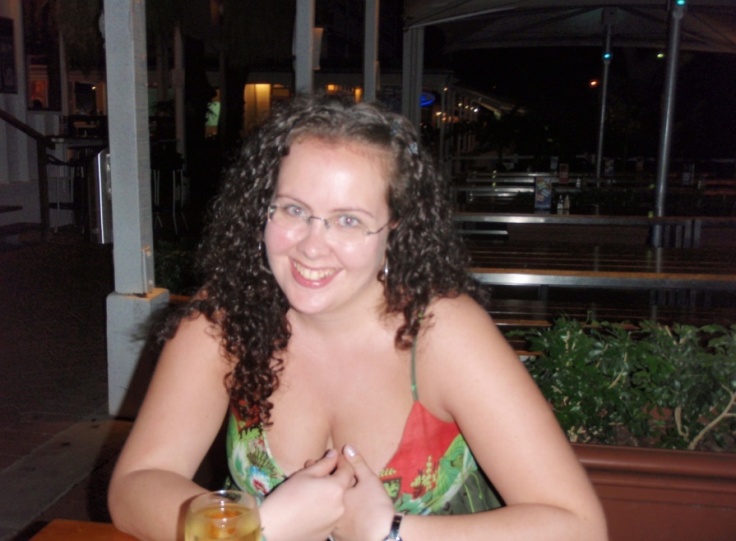 AMY FLANAGHAN22-04-83Email : amyflanaghan@hotmail.comAMY FLANAGHAN22-04-83STATEMENTI am 26 years old and from England. I am an energetic and friendly person. I love to travel and learn new cultures and have new experiences. I’m very independent and love that teaching allows me the freedom to see the world. I get a lot of pleasure from teaching and seeing my students grow and improve whether they are children or adults. I am very motivated to learn new techniques and methods, integrate them into my style and implement them in the classroom.EDUCATION2009 				CELTA (ACE Brisbane, Australia)Grade B				-6 hours assessed teaching.-4 weeks intensive learning of teaching techniques and grammar awareness.2005				TEFL (www.i-to-i.com)				-80 online course plus intensive weekend course.Bournemouth UniversityUPPER Second Class Honours Degree       ‘Scriptwriting for Film and Television’3rd year included; 10,000 word dissertation on television narrative and 110 minute feature film.1st and 2nd years included;Scripts from 10-60mins and varying genres.Editing and critical analysis of scripts.Media theory.Rushcliffe Comprehensive School 			4 A-levels; Psychology (A), German (B), English (C)               - including General Studies (A)	   - taught dance/drama club for 2 years(11-15yrs)(1995-1999) 			12 GCSEs; 10 subjects – 9 A’s, 2 B’s, 1 CACHIEVEMENTSPresident of The Performing Arts Society – 2002-2004Many responsibilities including, organisation, budgeting, scheduling, marketing, advertising etc.Dedication Award – April 2004Given by Bournemouth Students Union for hard work and dedication to the Performing Arts Society.WORK EXPERIENCEAug 09 – Dec 09 		Sarina Russo Schools AustraliaTeaching General English to adultsLevels elementary, pre-intermediate, intermediate and upper-intermediate.Planning and preparing lessons/testsFeb 07 - 09			Worwick Language StudioTeaching kindergarten and elementarySpecial classes including PE, cooking, maths, art, music, science and drama.Monthly lesson plans and reports.Developing and executing 2 productions a year. Jan 06 – Jan 07		Jungchul English Junior Hagwon – Osan, KoreaTeaching conversation English to elementary/ middle school students and an adult class.Writing report cards for all students.Organising party days, decorating the school.Planning/preparing 6 lessons a dayFeb 05 – Jan 06		Hanson Building Products – Admin AssistantReception – answering phone, inputting data using various databases, filing etc.Inputting invoices: accounts dept, placing orders: contracts dept, admin: drawing office.SKILLS Leadership				Organisation/communication skills		Working in a team/individually	Ability to work under pressureTime management			Computer literateREFEREESKamila Jay					           Jane RobertsMaple Bear Language School		           Sarina Russo Schools AustraliaYongin-si					           82 Ann StreetGyeonggi-do					           Brisbane, 4000Korea						           AustraliaTel: 0082 010 7762 3401		 	           Tel: 0061 438 762 820Email : kamagriffin@yahoo.com	                       Email: robertsj@russo.qld.edu.au 